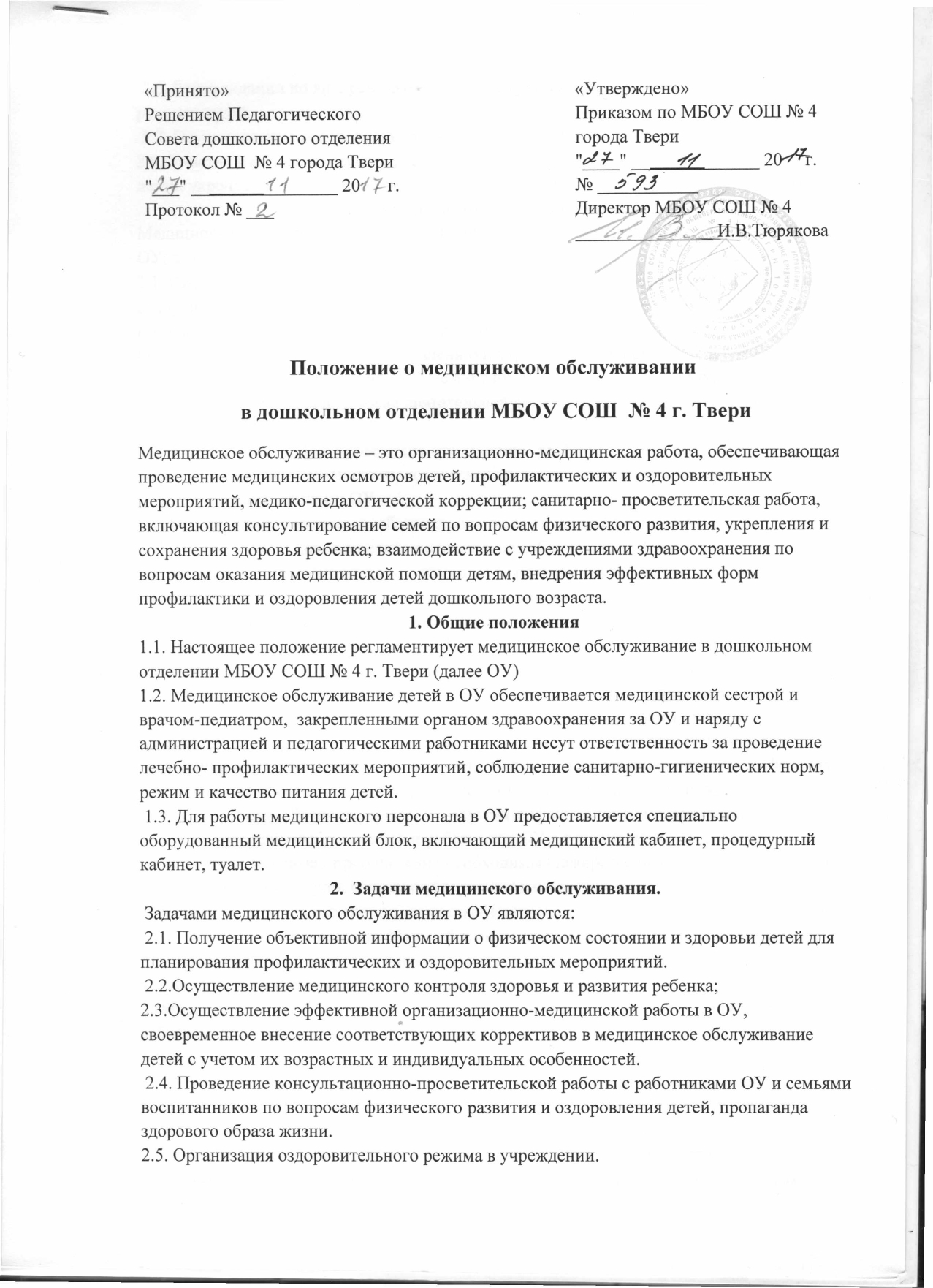 2.6. Рекомендации по внедрению оздоровительных программ и методических рекомендаций. 2.7. Осуществление контроля по организации питания. 2.8. Участие в работе педсоветов, родительских собраний по вопросам оздоровления детей, укрепления их здоровья.3. Функции медицинского персоналаМедицинский персонал, осуществляющий медицинское обслуживание воспитанников ОУ, выполняет следующие функции:3.1. Разрабатывает:  план организационно-медицинской работы с учетом эффективных оздоровительных технологий и рекомендаций современной медицинской науки;  план профилактической и оздоровительной работы, включающий мероприятия по предупреждению заболеваний, сохранению и укреплению здоровья детей;  предупреждению плоскостопия (совместно с инструктором по физкультуре);  памятки по организации режима дня, режима двигательной активности (совместно со старшим воспитателем). 3.2. Составляет:  график проведения вакцинации;  график контроля выполнения работниками санитарно-эпидемиологического режима;  списки на прохождение медосмотра сотрудниками ОУ. 3.3. Обеспечивает контроль за сбалансированным питанием воспитанников.   3.4. Осуществляет:  динамическое медицинское наблюдение за физическим развитием и ростом детей;  антропометрические измерения воспитанников;  распределение детей на медицинские группы здоровья;  медицинский осмотр и иммунопрофилактику (совместно с врачом-педиатром);  оказание первой медицинской помощи при возникновении несчастных случаев;  наблюдение за самочувствием и физическим состоянием детей после прививок и на физкультурных занятиях;  дифференциацию детей по группам для занятий физической культурой в целях профилактики и коррекции имеющихся нарушений;  выявление заболевших детей, своевременную их изоляцию;  информирование администрации и педагогов ОУ о состоянии здоровья детей, рекомендуемом режиме для воспитанников с отклонениями в состоянии здоровья, заболеваниях острыми инфекциями, гриппом, энтеробиозом и т. д.;  информирование территориальных учреждений здравоохранения и Роспотребнадзора о случаях инфекционных и паразитарных заболеваний среди воспитанников и работников ОУ в течение двух часов после установления диагноза;  приобретение необходимых лекарственных средств из аптеки в соответствии с договором, согласно утвержденного перечня медикаментов. 3.5. Проводит:  консультации по вопросам физического развития и оздоровления детей; консультационно-просветительскую работу с педагогами, родителями (или законными представителями) по вопросам физического развития детей, воспитания здорового образа жизни, профилактики инфекционных заболеваний, адаптации детей;  мероприятия по профилактике и предупреждению заболеваний (витаминизация, фитотерапия и др.);  работу с воспитанниками и работниками ОУ по формированию здорового образа жизни.  иную работу согласно своих должностных обязанностей.3.6. Участвует:  в проведении медицинских осмотров, осуществляемых врачами -специалистами;  в педагогических совещаниях, родительских собраниях групповых и общих родительских собраниях по вопросам оздоровления и закаливания детей. 3.7. Контролирует:  режим физических нагрузок детей с учетом их возрастных и индивидуальных возможностей;  двигательную активность детей на физкультурных занятиях и в течение дня;  организацию и проведение закаливающих мероприятий; качество организации питания детей; санитарно-гигиенические условия осуществления образовательного процесса;  соблюдение правил личной гигиены детьми и работниками ОУ;  соблюдение обслуживающим и техническим персоналом санитарно-эпидемиологического режима;  ведение работниками ОУ установленной документации в пределах своих полномочий.4. Права медицинского персонала. Медицинский персонал детского сада имеет право: 4.1. Требовать от руководителя ОУ создания условий, необходимых для осуществления медицинского обслуживания детей. 4.2. Информировать администрацию ОУ, врача-педиатра поликлиники о ходе выполнения назначений и рекомендаций врачей-специалистов родителями, педагогами, возможных трудностях при их реализации. 4.3. Привлекать врачей-специалистов для проведения качественного анализа медицинского обслуживания детей. 4.4. По итогам проверок вносить предложения об улучшении условий медицинского обслуживания детей.5. Ответственность медицинского персонала ОУ. Медицинский персонал в соответствии с действующим законодательством РФ несет ответственность за: 5.1. Качество медицинского обслуживания детей.. 5.2. Оснащение медицинского кабинета ОУ в соответствии с санитарными требованиями. 5.3. Хранение медицинских препаратов, лекарственных средств и т. д. 5.4. Ведение медицинской документации, предоставление отчетности. 5.5. Проведение медицинских и профилактических мероприятий. 5.6. Разглашение сведений об особенностях физического развития, заболеваний воспитанников. 5.7. Правонарушения и вред, причиненный воспитаннику. 5.8. Своевременное прохождение медосмотров сотрудниками ОУ.6.ДелопроизводствоМедицинский персонал оформляет и ведет следующие документы: 6.1. План организационно-медицинской работы на год, месяц. 6.2. План профилактической и оздоровительной работы. 6.3. Журналы и графики в соответствии с номенклатурой дел по медицинской работе. 6.4. Списки детей по группам. 6.5. Табели учета посещаемости детей. 6.6. Медицинские карты детей. 6.7. Отчеты о медицинском обслуживании детей за календарный, учебный год. 6.8. Справки, акты по итогам проверок, контроля. 7. Заключительные положения7.1. Настоящее положение вступает в действие с момента утверждения и издания приказа руководителя ОУ. 7.2. Изменения и дополнения вносятся в положение не реже одного раза в пять лет и подлежат утверждению руководителя ОУ.